ACADEMIAS 1ER SEMESTRE 2024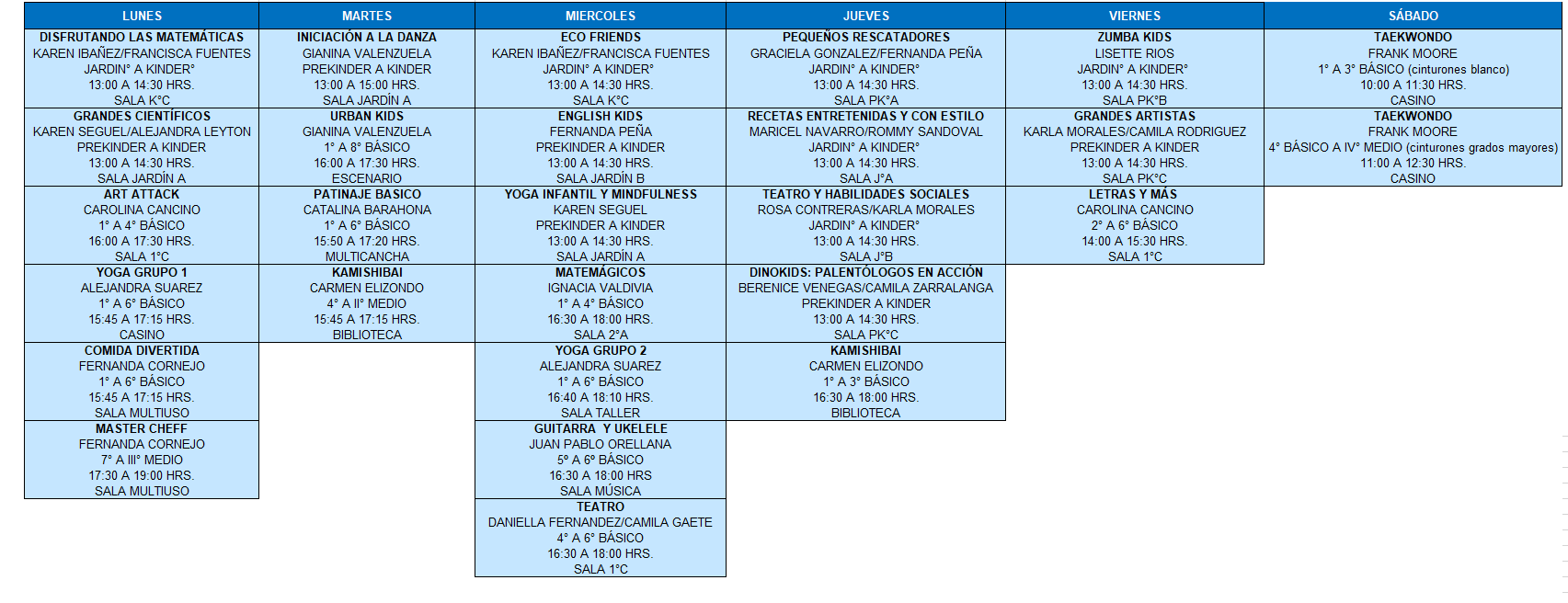 